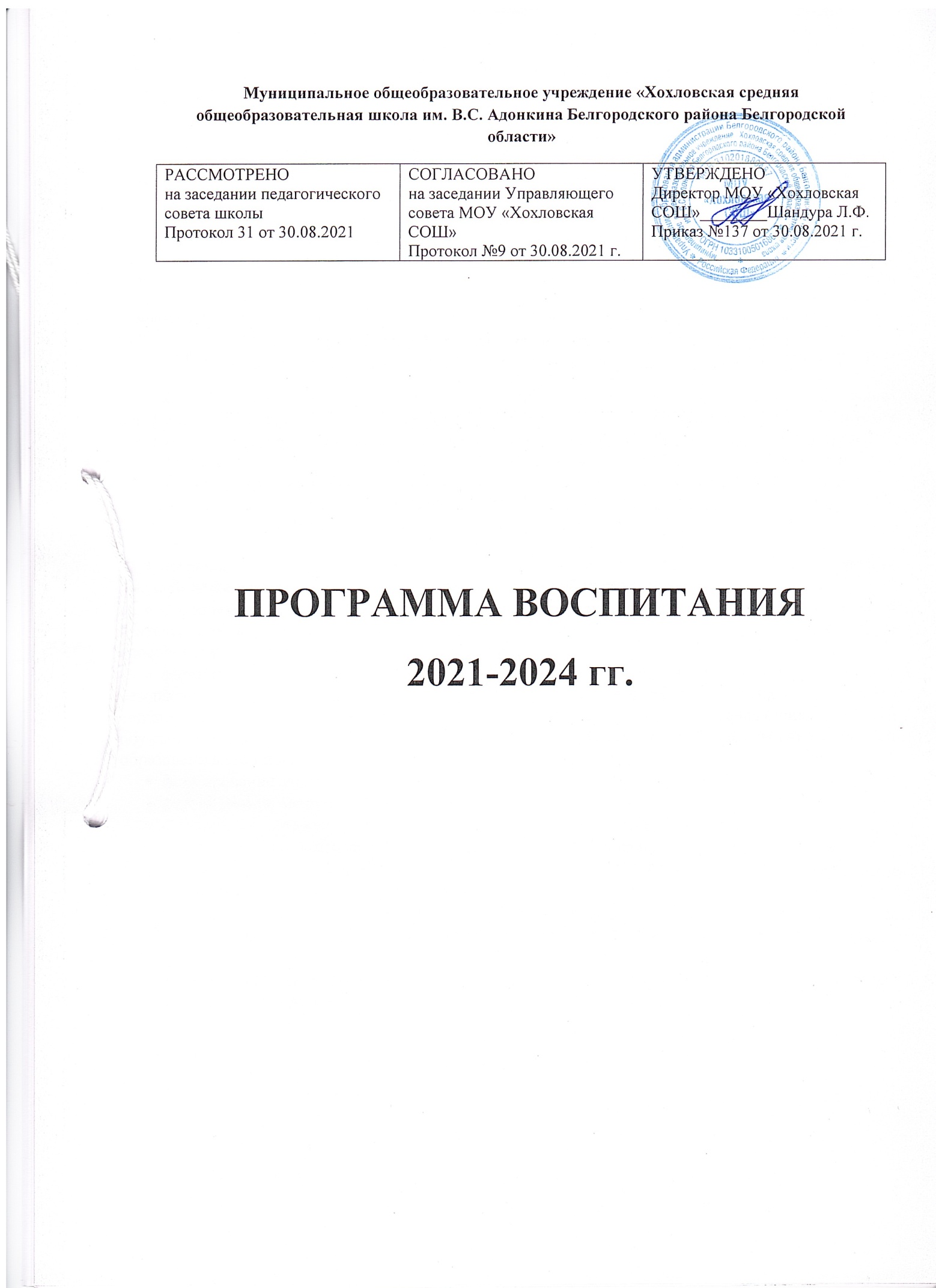 1. ОСОБЕННОСТИ ОРГАНИЗУЕМОГО В ШКОЛЕВОСПИТАТЕЛЬНОГО ПРОЦЕССАМуниципальное общеобразовательное учреждение «Хохловская средняя общеобразовательная школа им. В.С. Адонкина Белгородского района Белгородской области» располагается в сельской местности. По состоянию на 01 сентября 2021 г. в ней обучаются 88 чел. Педагогический коллектив –15 чел. Обучение ведётся по трем уровням образования: начальное общее образование, основное общее образование, среднее общее образование.Воспитание и социализация  обучающихся на МОУ «Хохловская СОШ» построена на основе базовых национальных ценностей российского общества, таких, как патриотизм, социальная солидарность, гражданственность, семья, здоровье, труд и творчество, наука, традиционные религии России, искусство, природа, человечество, и направлена на развитие и воспитание компетентного гражданина России, принимающего судьбу Отечества как свою личную, осознающего ответственность за настоящее и будущее своей страны, укорененного в духовных и культурных традициях многонационального народа России.МОУ «Хохловская СОШ»является не только образовательным, но и культурным центром села.Круг общения обучающихся здесь не столь обширен, но само общение отличается детальным знанием окружающих людей. В таких условиях у детей значительно раньше формируется уважение к семейным традициям, почитание старших, уважение к людям труда, взаимопомощь.    В процессе воспитания школа сотрудничает с Хохловским СДК, администрацией Хохловского сельского поселения.Обучающиеся принимают активное участие в проектах Российского движения школьников. В школе функционируют отряд юнармейцев, добровольная пожарная дружина,отряд юных инспекторов дорожного движения, волонтерский отряд «Память».Процесс воспитания в МОУ «Хохловская СОШ» направлен на:освоение обучающимися социального опыта, основных социальных ролей, соответствующих ведущей деятельности данного возраста, норм и правил общественного поведения;формирование готовности обучающихся к выбору направления своей профессиональной деятельности в соответствии с личными интересами, индивидуальными особенностями и способностями, с учетом потребностей рынка труда;формирование и развитие знаний, установок, личностных ориентиров и норм здорового и безопасного образа жизни с целью сохранения, и укрепления физического, психологического и социального здоровья обучающихся как одной из ценностных составляющих личности обучающегося и ориентированной на достижение планируемых результатов освоения основной образовательной программы основного общего образования;формирование экологической культуры.формированиеантикоррупционногосознания.соблюдениезаконностииправсемьииребенка, соблюденияконфиденциальностиинформацииоребенкеисемье, приоритетабезопасностиребенкапринахождениившколе;созданиепсихологическикомфортнойсредыдлякаждогоребенкаивзрослого, безкоторойневозможноконструктивноевзаимодействиешкольниковипедагогов; реализацию процесса воспитания главным образом через объединение детей и педагогов содержательными событиями, позитивными эмоциями и доверительными отношениями друг к другу;организациюосновныхсовместныхделшкольниковипедагоговкакпредметасовместнойзаботыивзрослых, идетей;2. ЦЕЛЬ И ЗАДАЧИ ВОСПИТАНИЯЦелью духовно-нравственного развития, воспитания и социализации, обучающихся МОУ «Хохловская СОШ» является развитие и воспитание компетентного гражданина России, принимающего судьбу Отечества как свою личную, осознающего ответственность за настоящее и будущее своей страны, укорененного в духовных и культурных традициях многонационального народа России; усвоение школьниками знаний основных норм, выработанных обществом на основе базовых ценностей (таких как семья, труд, отечество, природа, мир, знания, культура и т.д.)На основе конкретной цели воспитания обучающихся формулируются задачи воспитания, способствующие ее достижению:освоениеобучающимисяценностно-нормативногоидеятельностно-практическогоаспектаотношенийчеловекасчеловеком, патриотасРодиной, гражданинасправовымгосударствомигражданскимобществом, человекасприродой, сискусствомит.д.;вовлечениеобучающегосявпроцессысамопознания, самопонимания, содействиеобучающимсявсоотнесениипредставленийособственныхвозможностях, интересах, ограниченияхсзапросамиитребованиямиокружающихлюдей, общества, государства, помощьвличностномсамоопределении, проектированиииндивидуальныхобразовательныхтраекторийиобразабудущейпрофессиональнойдеятельности, поддержкадеятельностиобучающегосяпосаморазвитию;овладениеобучающимсясоциальными, регулятивнымиикоммуникативнымикомпетенциями, обеспечивающимииминдивидуальнуюуспешностьвобщениисокружающими, результативностьвсоциальныхпрактиках, процессевсотрудничествасосверстниками, старшимиимладшими. Конкретизация общей цели воспитания применительно к возрастным особенностям школьников позволяет выделить в ней следующие целевыеприоритеты, соответствующие трем уровням общего образования:1. Уровень начального общего образования - целевым приоритетом является создание благоприятных условий для усвоения школьниками социально значимых знаний – знаний основных норм и традиций того общества, в котором они живут. К наиболее важным из них относятся следующие:  быть любящим, послушным и отзывчивым, уважать старших и заботиться о младших членах семьи; выполнять посильную для ребёнка домашнюю работу, помогая старшим;знать и любить свою Родину – свой родной дом, двор, улицу, город, село, свою страну; беречь и охранять природу;проявлять миролюбие;стремиться узнавать что-то новое, проявлять любознательность, ценить знания;быть вежливым и опрятным, скромным и приветливым;соблюдать правила личной гигиены, режим дня, вести здоровый образ жизни; уметь сопереживать, проявлять сострадание к попавшим в беду;быть уверенным в себе, открытым и общительным.Знание младшим школьником данных социальных норм и традиций, понимание важности следования им имеет особое значение для ребенка, поскольку облегчает его вхождение в социальный мир, в открывающуюся ему систему общественных отношений. 2.  Уровень основного общего образования-  целевым приоритетом являетсясоздание благоприятных условий для развития социально значимых отношений школьников, и, прежде всего, ценностных отношений:к семье;к труду как основному способу достижения жизненного благополучия человека;к своей малой и большой Родине;к природе как источнику жизни на Земле; к миру;к знаниям как интеллектуальному ресурсу, обеспечивающему будущее человека; к культуре как духовному богатству общества и важному условию ощущения человеком полноты проживаемой жизни;к здоровью как залогу долгой и активной жизни человека;к окружающим людям как безусловной и абсолютной ценности, как равноправным социальным партнерам;к самим себе как хозяевам своей судьбы. Выделение данного приоритета в воспитании школьников, обучающихся на ступени основного общего образования, связано с особенностями детей подросткового возраста: с их стремлением утвердить себя как личность в системе отношений, свойственных взрослому миру. В этом возрасте особую значимость для детей приобретает становление их собственной жизненной позиции, собственных ценностных ориентаций. 3. Уровень среднего общего образования - целевым приоритетом является создание благоприятных условий для приобретения школьниками опыта осуществления социально значимых дел.Выделение данного приоритета связано с особенностями школьников юношеского возраста: с их потребностью в жизненном самоопределении, в выборе дальнейшего жизненного пути, который открывается перед ними на пороге самостоятельной взрослой жизни. Сделать правильный выбор старшеклассникам поможет имеющийся у них реальный практический,социально значимый опыт, который они могут приобрести, в том числе и в школе. Это:опыт дел, направленных на заботу о своей семье, родных и близких; трудовой опыт, опыт участия в производственной практике;опыт дел, направленных на пользу своему родному селу, стране в целом, опыт деятельного выражения собственной гражданской позиции; опыт природоохранных дел;опыт разрешения возникающих конфликтных ситуаций в школе, дома или на улице;опыт самостоятельного приобретения новых знаний, проведения научных исследований, опыт проектной деятельности;опыт изучения, защиты и восстановления культурного наследия человечества, опыт создания собственных произведений культуры, опыт творческого самовыражения; опыт ведения здорового образа жизни и заботы о здоровье других людей; опыт оказания помощи окружающим, заботы о малышах или пожилых людях, волонтерский опыт;опыт самопознания и самоанализа, опыт социально приемлемого самовыражения и самореализации.3. ВИДЫ, ФОРМЫ И СОДЕРЖАНИЕ ДЕЯТЕЛЬНОСТИПрактическая реализация целейи задач воспитания осуществляется в рамках следующих направлений воспитательной работы МОУ «Хохловская СОШ». Каждое из них представлено в соответствующем модуле.Инвариативные модули.3.1 Классное руководствоКлассный руководитель – особый для обучающегося человек в школе. Он – посредник в общении с другими педагогами, и тьютор, и учитель-предметник, и организатор внутренней деятельности класса. От того, как он справляется со всеми своими ролями, во многом зависит его влияние на ребенка. Классный руководитель ведет воспитательную деятельность, как правило, по трем направлениям: работа с классом; работа с учителями-предметниками, работающими с его классом; работа с родителями.Работа с классом включает в себя:• Изучение своих учеников (особенности здоровья, особенности питания, уровень самообслуживания, склонности, сфера интересов, особенности взаимодействия со сверстниками и т.д.)• Организация разных видов деятельности (ориентирование на организацию различных видов деятельности детей. Именно разнообразие деятельности даст возможность детям выбрать подходящую именно для него, именно в ней у ребенка будет шанс реализовать свои потребности в общении, познании, творчестве. В противном случае, если отсутствует возможность реализации в просоциальной деятельности, у ребенка может возникнуть потребность самоутвердиться среди сверстников, нарушая дисциплину, конфликтуя с педагогами и т.д.)• Формирование навыков общения (созданная в классе или группе общность, или общность с педагогом, формирует у ребенка эталоны общения и позволяет освоить нормы взаимодействия с другими людьми)• Формирование гуманистических отношений (сложившаяся в классе система отношений влияет на психологический микроклимат. Чем комфортнее ребенок будет ощущать себя в классе, тем успешнее будет его учебная деятельность, тем увереннее он будет отвечать на уроках, тем больше дружеского общения он будет получать и тем меньше у него будет возникать потребность удовлетворить недостаток общения в асоциальном поведении)• Создание среды школы и класса (создание комфортной среды делает учебу менее утомительной, сохраняет душевные силы взрослого и ребенка. Традиционный уголок класса, фотоотчеты по итогам совместных дел, созданные своими руками учебные модели, объявления об интересных событиях в городе или школе, поздравления и благодарности добавляют положительных эмоций и педагогу, и ребенку)Работа с учителями-предметниками включает в себя:• Формирование единства мнений по ключевым вопросам воспитания (классный руководитель выступает связующим звеном между классом и педагогами, работающими в нем. В решении этой задачи помощь оказывают: проведение мини-педсоветов по решению проблем, возникших в классе; сотрудничество с учителями-предметниками в проведении совместных классных дел, актуализация в сознании учителей-предметников вопроса их собственной воспитательной деятельности).Работа с родителями включает в себя:• Вовлечение родителей в организацию и проведение дел класс (такой вид деятельности не только привлекает родителей в школу, онпомогает семье сплачиваться, а ребенку чувствовать себя комфортнее. Если ребенок видит заинтересованность родителей в классных и школьных делах, он и сам меняет свое отношение к школе)• Просвещение родителей по основным вопросам воспитания ребенка(родительскиесобрания отчасти могут восполнить недостаток знаний родителей в области воспитания детей, создание странички для родителей на сайте школы, возможность онлайн-консультации с психологом или социальным педагогом, использование возможностей по обмену информацией в социальных сетях, интерактивные формы проведения встреч с родителями — это и многое другое позволит в режиме диалога с родителямиповысить их «квалификацию» как воспитателей своих детей)• Регулирование отношений между родителями, администрацией и учителями-предметниками(классный руководитель является тем человеком, который может оказать помощь в регулировании спорных вопросов и решении конфликтов, поскольку видит любую ситуацию с трех разных сторон. Его главная задача здесь — постараться взаимодействовать со всеми заинтересованными сторонами в режиме конструктивного диалога)• Информирование родителей о жизни класса (классному руководителю важно достаточно полно информировать родителей о жизни детского коллектива, о достижениях, событиях, о результатах тестирования и т.д. Способами такого информирования может стать общение родителей и классного руководителя в социальных сетях, подготовка информации о жизни класса к родительским собраниям и встречам, поддержание странички класса на сайте школы, подготовка детьми и педагогом яркой итоговой презентации и рассылка ее на электронную почту родителей в конце мая)Содержание модуля «Классное руководство» в программе воспитания позволяет увидеть те приоритеты в деятельности классного руководителя, на которые ориентированы педагоги школы, виды и формы его совместной с детьми деятельности, позволяющие создавать значимые для детей общности. А значит, поможет педагогам школы не утерять главный ориентир в деятельности классного руководителя — личностное развитие ребенка.3.2 Школьный урок.Реализация школьными педагогами воспитательного потенциала урока предполагает ориентацию на целевые приоритеты, связанные с возрастными особенностями их воспитанников, ведущую деятельность. Все это в процессе организации учебной деятельности обеспечивает: установление взаимоотношений субъектов деятельности на уроке как отношений субъектов единой совместной деятельности, обеспечиваемой общими активными интеллектуальными усилиями; организацию на уроках активной деятельности учащихся, в том числе поисково-исследовательской, на разных уровнях познавательной самостоятельности (в этом и заключается важнейшее условие реализации воспитательного потенциала современного урока - активная познавательная деятельность детей);  использование воспитательных возможностей предметного содержания через подбор соответствующих текстов для чтения, задач для решения, проблемных ситуаций для обсуждения в классе;апробирование новых форм образования и взаимодействия с социумом.Технология развивающего обучения и используемые механизмы организации учебной деятельности способствуют развитию и оформлению проблемных вопросов, возникающих в рамках урока, в самостоятельные индивидуальные и групповые (в том числе разновозрастные) исследовательские проекты и далее в индивидуальные образовательные программы, что дает обучающимся возможность приобрести умения самостоятельного решения теоретической проблемы, генерирования и оформления собственных идей, уважительного отношения к чужим идеям, оформленным в работах других исследователей, навык публичного выступления перед аудиторией, аргументирования и отстаивания своей точки зрения. 3.3 Курсы внеурочной деятельности и дополнительного образованияВнеурочная деятельность в МОУ «Хохловская СОШ» организуется по направлениям развития личности, определяемым образовательным стандартом: спортивно-оздоровительное, духовно-нравственное, социальное, общеинтеллектуальное, общекультурное.Внеурочная деятельность направлена, в первую очередь, на достижение планируемых результатов освоения соответствующей основной образовательной программы школы. Модель  организации внеурочной деятельности описывает инструменты достижения этих результатов.Результаты первого уровня - приобретение школьником социальных знаний, понимания социальной реальности и повседневной жизни.Результаты второго уровня – формирование позитивного отношения школьника к базовым ценностям нашего общества и к социальной реальности в целом.Результаты третьего уровня – приобретение школьником опыта самостоятельного социального действия.Учебная деятельность в МОУ «Хохловская СОШ» имеет логическое продолжение в программах дополнительного образования. Приоритетными направлениями в организации  дополнительного образования в соответствии с лицензией на образовательную деятельность в школе являются следующие:техническое;естественнонаучное;физкультурно-спортивное;художественное;социально-педагогическое.Основным принципом формирования групп ученических объединений является добровольность и самоопределение. Вступление в то или иное творческое объединение обуславливается, главным образом, наличием желания со стороны детей, открывает перед ними возможность углубленно заниматься тем, что их особенно влечет с учетом их потребностей и интересов.3.4 Работа с родителямиСемья первый устойчивый коллектив (группа) в жизни каждого человека. В процессе формирования личности семья играет главенствующую роль: это первая ступенька социализации и самосознания личности. Здесь ребенок приобретает умения и навыки в общении и человеческих взаимоотношениях, здесь закладывается нравственный облик и профессиональное самоопределение.Главными задачами модуля являются оказание помощи семье в воспитании детей, психолого-педагогическое просвещение семей, коррекция семейного воспитания, организация досуга семьи.Основными направлениями в работе педагогического коллектива с семьями обучающихся являются:изучение семей и условий семейного воспитания,пропаганда психолого-педагогических знаний,активизация и коррекция семейного воспитания через работу с родительским активом,дифференцированная и индивидуальная помощь родителям,обобщение и распространение опыта успешного семейного воспитания.Работа с родителями или законными представителями школьников обеспечивает формирование и развитие психолого-педагогической компетентности родительской общественности посредством различных форм просвещения и консультирования.На групповом уровне: Участие родителей в управлении школой:Общешкольный родительский комитет, Управляющий совет, участвующие в управлении образовательной организацией и решении вопросов воспитания и социализации их детей.Вовлечение родителей или законных представителей школьников в образовательный процесс:Классные родительские собрания (1-11 классы), в тематике которых учитываются возрастные особенности детей, раскрывается накопленный опыт семейного воспитания.Семейные клубы, предоставляющие родителям, педагогам и детям площадку для совместного проведения досуга и общения, позволяющего развивать детско-взрослые общности, участвуя в совместном художественном творчестве, труде, добротворческих делах на благо себе и другомуРодительские дни, когда возможно посещение родителями школьных учебных и внеурочных занятий для получения представления о ходе образовательного процесса в школе и самочувствии ребенка в группе (коллективе) среди сверстников.3. Повышение психолого–педагогической компетентности родителей или законных представителей школьников:Общешкольные родительские собрания – 4 раза в год в режиме обсуждения наиболее острых проблем нравственно-смыслового отношения школьников к собственному образованию и «образовыванию» как личности, качества школьной жизни, учебных достижений и успехов детей в предпочитаемых ими видах деятельности;Педагогические консультации, проводимые классным руководителем или педагогом-психологом для родителей одного класса или специально выделенной группы родителей, имеющих подобные проблемы.На индивидуальном уровне:Работа специалистов по запросу родителей для решения острых конфликтных ситуаций;Участие родителей в педагогических консилиумах, собираемых в случае возникновения острых проблем, связанных с обучением и воспитанием конкретного ребенка;Помощь со стороны родителей в подготовке и проведении общешкольных и внутриклассных мероприятий воспитательной направленности;Индивидуальные консультации родителей или законных представителей школьников со школьными специалистами, педагогами, администрацией c целью координации совместных усилий педагогов и родителей по вопросам реализации ФГОС ОО.Диагностические методы работы с родителями или законными представителями, служащие развитию родительской зрелости: наблюдение, индивидуальная беседа, тестирование, анкетирование, анализ детских рисунков и рассказов воспитанников о семье, метод ранжирования.Приоритетная форма организации работы с родителями – вовлечение родителей в событийное пространство школьной жизни через совместную деятельность родителей и обучающихся.3.5 СамоуправлениеОсновная цель модуля «Ученическое самоуправление» в МОУ «Хохловская СОШ» заключается в создании условий для выявления, поддержки и развития управленческих инициатив обучающихся, принятия совместных со взрослыми решений, а также для включения обучающихся школы в вариативную коллективную творческую и социально-значимую деятельность. Участие в самоуправлении даёт возможность подросткам попробовать себя в различных социальных ролях, получить опыт конструктивного общения, совместного преодоления трудностей, формирует личную и коллективную ответственность за свои решения и поступки. На уровне классов:выбор и делегирование представителей классов в общешкольные советы дел, ответственных за подготовку общешкольных ключевых дел;  участие школьных классов в реализации общешкольных ключевых дел; проведение в рамках класса итогового анализа детьми общешкольных ключевых дел, участие представителей классов в итоговом анализе проведенных дел на уровне общешкольных советов дела.На индивидуальном уровне:вовлечение по возможностикаждого ребенка в ключевые дела школы в одной из возможных для них ролей: сценаристов, постановщиков, исполнителей, ведущих, декораторов, музыкальных редакторов, корреспондентов, ответственных за костюмы и оборудование, ответственных за приглашение и встречу гостей и т.п.);индивидуальная помощь ребенку (при необходимости) в освоении навыков подготовки, проведения и анализа ключевых дел;наблюдение за поведением ребенка в ситуациях подготовки, проведения и анализа ключевых дел, за его отношениями со сверстниками, старшими и младшими школьниками, с педагогами и другими взрослыми;при необходимости коррекция поведения ребенка через частные беседы с ним, через включение его в совместную работу с другими детьми, которые могли бы стать хорошим примером для ребенка, через предложение взять в следующем ключевом деле на себя роль ответственного за тот или иной фрагмент общей работы. На уровне школы:через деятельность выборного Совета обучащихся школы (далее СОШ), создаваемого для учета мнения школьников по вопросам управления образовательной организацией и принятия административных решений, затрагивающих их права и законные интересы;через деятельность творческих советов дела, отвечающих за проведение тех или иных конкретных мероприятий, праздников, вечеров, акций и т.п.;На уровне классов:через деятельность выборных по инициативе и предложениям учащихся класса лидеров ( старост), представляющих интересы класса в общешкольных делах и призванных координировать его работу с работой СОШ и классных руководителей;через деятельность выборных органов самоуправления, отвечающих за различные направления работы класса;На индивидуальном уровне:через вовлечение школьников в планирование, организацию, проведение и анализ общешкольных и внутриклассных дел;через реализацию функций школьниками, отвечающими за различные направления работы в классеСтруктура ученического самоуправления:3.6 ПрофориентацияСовместная деятельность педагогов и школьников по направлению «профориентация» включает в себя профессиональное просвещение школьников; диагностику и консультирование по проблемам профориентации, организацию профориентационных практик и профессиональных проб школьников. Задача совместной деятельности педагога и ребенка – подготовить школьника к осознанному выбору своей будущей профессиональной деятельности. Реализуя программы курсов внеурочной деятельности («Отряд юных пожарных», «Смотрю на мир глазами художника», «Занимательная математика»), дополнительные общеразвивающие программы («Театр на английском», «Декоративно-прикладное творчество», «Мир природы в объективе», «Шахматы», «Футбол», «3Д-моделирование»), а также создавая профориентационно значимые проблемные ситуации, педагог актуализирует профессиональное самоопределение обучающихся, позитивный взгляд на труд в постиндустриальном мире, охватывающий не только профессиональную, но и внепрофессиональную составляющие такой деятельности. Эта работа осуществляется через:циклы профориентационных часов общения, направленных на  подготовку школьника к осознанному планированию и реализации своего профессионального будущего;профориентационные игры: симуляции, деловые игры, квесты, решение кейсов (ситуаций, в которых необходимо принять решение, занять определенную позицию), расширяющие знания школьников о типах профессий, о способах выбора профессий, о достоинствах и недостатках той или иной интересной школьникам профессиональной деятельности;профориентационные практики: профессиональные пробы, где школьники узнают на практике, как устроена деятельность специалиста по выбранной профессии; урок с привлечением работодателя, в ходе которого учащиеся попробуют себя в данной профессиональной роли; мастер-класс с участием представителей данной практики (профессии); посещение кружка, клуба, детского технопарка;экскурсии на предприятия города, дающие школьникам начальные представления о существующих профессиях и условиях работы людей, представляющих эти профессии;посещение профориентационных выставок, ярмарок профессий, тематических профориентационных парков, профориентационных лагерей, дней открытых дверей в средних специальных учебных заведениях и вузах;встречи с носителями профессий (очные и онлайн);участие в работе всероссийского профориентационного проекта «ПроеКТОриЯ»: просмотр лекций, решение учебно-тренировочных задач, участие в мастер-классах, посещение открытых уроков;участие учащихся 1-9 классов в российском тестировании функциональной грамотности по модели PISA, по результатам которого каждый участник получает индивидуальные рекомендации;индивидуальные консультации психолога для школьников и их родителей по вопросам склонностей, способностей, дарований и иных индивидуальных особенностей детей, которые могут иметь значение в процессе выбора ими профессии.Вариативные модули.3.7 Ключевые общешкольные делаКлючевые дела – это главные традиционные общешкольные дела, в которых принимает участие большая часть школьников и которые обязательно планируются, готовятся, проводятся и анализируются совместно педагогами и детьми. Это комплекс коллективных творческих дел, интересных и значимых для школьников, объединяющих их вместе с педагогами в единый коллектив. Для этого в МОУ «Хохловская СОШ» используются следующие формы работы:На внешкольном уровне:социальные проекты – ежегодные совместно разрабатываемые и реализуемые школьниками и педагогами комплексы дел (благотворительной, экологической, патриотической, трудовой направленности), ориентированные на преобразование окружающего школу социума:Патриотическая акция «Бессмертный полк»Акция «Как живешь, ветеран?»День Памяти Героя Советского Союза Адонкина В.С.Ежегодные районные соревнования по военно-прикладному многоборью, посвященные Герою Советского Союза Адонкину В.С.Месячник Гражданско-патриотического воспитания, посвящённого Дню Победы в Великой Отечественной войнеАкция «Зелёная столица»Участие в субботниках и благоустройстве школьной территорииОперация «Птичья столовая»Операция «Первоцвет»Месячник экологического воспитания и благоустройства школьной территорииВечер встречи выпускниковпроводимые для жителей Хохловского с/п и организуемые совместнос семьями учащихся спортивные состязания, праздники, представления,которые открывают возможности для творческой самореализации школьников и включают их в деятельную заботу об окружающих.На школьном уровне:общешкольные мероприятия – ежегодно проводимыетворческие (театрализованные, музыкальные, литературные и т.п.) дела, связанные со значимыми для детей и педагогов знаменательными датами и в которых участвуют все классы школы:« День учителя - день самоуправления»Праздник «Золотая осень»Праздник «Королева осени - 2020»День народного единстваКонкурс плакатов «Нет экстремизму!»Международный день толерантностиМеждународный День материДень Героев ОтечестваВсемирный день отказа от куренияМеждународный день борьбы со СПИДомДень прав человекаНовогодние праздники«Татьянин день»Международный день памяти жертв ХолокостаДень освобождения Ленинграда от фашистской блокадыДень российской науки.Всероссийский день молодого избирателяКонкурс рисунков (1-4 кл), поздравительных открыток (5-7 кл), стенгазет (8-10кл), посвящённых празднику 8 МартаКонкурсная программа «А, ну-ка, девочки»День воссоединения Крыма с РоссиейДень космонавтикиДень местного самоуправления«Пасхальный перезвон»День пожарной охраныДень славянской письменности и культурыторжественные ритуалы посвящения, связанные с переходом учащихся на следующую ступень образования, символизирующие приобретение ими новых социальных статусов в школе и развивающие школьную идентичность детей:«Прием в пионеры»;«Первый звонок»;«Последний звонок».церемонии награждения (по итогам года) школьников и педагогов за активное участие в жизни школы, защиту чести школы в конкурсах, соревнованиях, олимпиадах, значительный вклад в развитие школы:-еженедельные общешкольные линейки (по понедельникам) с вручением грамот и благодарностей;-награждение на торжественной линейке «Последний звонок»по итогам учебного года Похвальными листами и грамотами обучающихся, а также классов, победивших в конкурсе  «Лучший класс школы».3.7 «Школьные медиа»Цель школьных медиа в МОУ «Хохловская СОШ» – развитие коммуникативной культуры школьников, формирование навыков общения и сотрудничества, поддержка творческой самореализации учащихся. Воспитательный потенциал школьных медиа реализуется в рамках следующих видов и форм деятельности:разновозрастный редакционный совет подростков, старшеклассников и консультирующих их взрослых, целью которого является освещение (через школьную газету) наиболее интересных моментов жизни школы, популяризация общешкольных ключевых дел, мероприятий, кружков, секций, деятельности органов ученического самоуправления; размещениесозданных детьми рассказов, стихов, сказок, репортажей;участие школьников в конкурсах школьных медиа.3.8 «Детские общественные объединения»Действующее на базе МОУ «Хохловская СОШ»  детское общественное объединение «Страна детства» – это добровольное, самоуправляемое, некоммерческое формирование, созданное по инициативе детей и взрослых, объединившихся на основе общности интересов для реализации общих целей, указанных в Уставе гимназии. Деятельность объединения строится на принципах:– равенства всех участников;– добровольного привлечения к различным видам деятельности;– развития духа соревнований, товарищества, взаимовыручки.В учреждении разработаны и утверждены нормативно-правовые документы, регламентирующие деятельность детской общественной организации:Программадеятельностидетскойорганизации«Странадетства»;Положениеодеятельностидетскойорганизации«Странадетства»;Положениеобактиведетскойорганизации«Странадетства»;Положениеовыборахпредседателядетскойорганизации«Странадетства»;Положениеобученическомсамоуправлении;Согласно Устава деятельности детской общественной организации «Страна детства» поставлена цель: содействовать развитию детского движения в школе по средствам значимых интересов и потребностей обучающихся.Определены задачи:1.помочь школьникам адаптироваться в условиях школьной и современной жизни;2.воспитывать любовь к Родине, уважение к истории и культуре своего края;3.воспитывать стремление к здоровому образу жизни;4. развивать чувство прекрасного.Его правовой основой является ФЗ от 19.05.1995 N 82-ФЗ (ред. от 20.12.2017) "Об общественных объединениях" (ст. 5). Воспитание в детском общественном объединении осуществляется через:организацию общественно полезных дел, дающих детям возможность получить важный для их личностного развития опыт деятельности, направленной на помощь другим людям, своей школе, обществу в целом; развить в себе такие качества как забота, уважение, умение сопереживать, умение общаться, слушать и слышать других.организацию общественно полезных дел, дающих детям возможность получить важный для их личностного развития опыт осуществления дел, направленных на помощь другим людям, своей школе, обществу в целом; развить в себе такие качества как внимание, забота, уважение, умение сопереживать, умение общаться, слушать и слышать других;рекрутинговые мероприятия в начальной школе, реализующие идею популяризации деятельности детского общественного объединения, привлечения в него новых участников (проводятся в форме игр, квестов, театрализаций и т.п.);поддержку и развитие в детском объединении его традиций и ритуалов, формирующих у ребенка чувство общности с другими его членами, чувство причастности к тому, что происходит в объединении (реализуется посредством введения особой символики детского объединения: детско-юношеское движение «Страна детства» имеет эмблему, флаг, галстук. участие членов детского общественного движения в волонтерском школьном движении, деятельности на благо конкретных людей и социального окружения в целом. 3.9 ВолонтерствоС 2019  года в МОУ «Хохловская СОШ» ведет работу волонтерский отряд «Память». Цель данного волонтерского отряда – развитие социальной самореализации учащихся путем ознакомления с различными видами социальной активности, оказания посильной поддержки в решении актуальных проблем местного сообщества. Руководство отрядом возложено на старшего вожатого. Основные принципы деятельности волонтерского отряда «Память:добровольностьтолерантностьбезвозмездностьинициатива и оптимизмпатриотизмвзаимопомощь и поддержкаразвитие и самореализацияпартнерство и сотрудничествоправовое равенствоОсновные направления деятельности волонтерского отряда «Память»:трудовая помощь;оказание посильной помощи ветеранам ВОв, труженикам тыла, пожилым людям;экскурсионная деятельность;спортивная, туристическая, воинская подготовка;мероприятия патриотической направленности.3.10 «Экскурсии, походы»Экскурсии, походы помогаютшкольнику расширить свой кругозор, получить новые знания об окружающей его социальной, культурной, природной среде, научиться уважительно и бережно относиться к ней, приобрести важный опыт социально одобряемого поведения в различных внешкольных ситуациях.  На экскурсиях,  в походах создаются благоприятные условия для воспитания у подростковсамостоятельности и ответственности, формирования у них навыков самообслуживающего труда, преодоления их инфантильных и эгоистических наклонностей, обучения рациональному использованию своего времени, сил, имущества. Эти воспитательные возможности реализуются в рамках следующих видов и форм деятельности:ежегодные походы на природу, организуемые в классах их классными руководителями и родителями школьников, после окончания учебного года;регулярные сезонные экскурсии на природу, организуемые в начальных классах их классными руководителями;выездные экскурсии в музей,  на предприятие; на представления в кинотеатр, драмтеатр, цирк.3.11«Организация предметно-эстетической среды»Модули, вносимые школой«Ценность человеческой жизни»На школу возложено множество задач, среди которых приоритетной является 
сохранение и укрепление физического, психического и нравственного здоровья 
средствами образования. Основной целью формирования у обучающихся здорового и безопасного образа жизни, экологической культуры является формирование у обучающихся ценностного отношения к собственному здоровью и собственной безопасности, основанного на знании прав и 
обязанностей, своих потребностей, особенностей развития, и выработанного в процессе  занятий, индивидуального способа здорового образа жизни. Деятельность по формированию у обучающихся экологической культуры, культуры здорового и безопасного образа жизни, формированию личных убеждений, качеств и привычек, способствующих снижению риска здоровью в повседневной жизни включает несколько направлений: 
- организация физкультурно-спортивной и оздоровительной организация просветительской и методической работы, профилактическая работа с участниками образовательного процесса; 
- разработка и осуществление комплекса мероприятий по профилактике правонарушений, алкоголизма, наркомании, токсикомании, осуществление 
систематической работы с обучающимися «группы риска». 
На внешнем уровне:
 встречи со специалистами различных служб и ведомств по вопросам профилактики; 
 привлечение возможностей других учреждений организаций – спортивных клубов, 
лечебных учреждений. Занятия в спортивных школах, клубах и секциях. 
На школьном уровне: 
 проведение спортивных соревнований: «Веселые старты», Дни здоровья, 
легкоатлетический кросс, соревнования, эстафеты, спортивные конкурсы; 
 мероприятия, посвященные Всемирному дню борьбы со СПИДом; 
 мероприятия по профилактике ПБ, ПДД, ТБ; 
 мероприятия по формированию правовых знаний; 
 психологические тренинги: первый раз в первый класс, в пятый класс; 
встречи с выпускниками; 
 использование информационных ресурсов сети Интернет, организация 
виртуальных экскурсий, бесед, лекций, диспутов и круглых столов; 
На индивидуальном уровне:
− Консультации, тренинги, беседы, диагностику. 
− Выявление факторов, оказывающих отрицательное воздействие на развитие личности и 
способствующие совершению им правонарушений. 
− Помощь в личностном росте, помощь в формировании адекватной самооценки, развитие 
познавательной и нравственно-эстетической и патриотической культуры, в формировании 
навыков самопознания, развитии коммуникативных и поведенческих навыков, навыков 
саморегуляции и др. 
− Социально-психологические мониторинги с целью раннего выявления проблем. 
− Психодиагностическое обследование ребенка: определение типа акцентуаций характера, уровня 
познавательного развития, выявление интересов ребенка, уровня тревожности, особенности 
детско-родительских отношений и др. 
− Организация психокоррекционной работы. 
− Оказание помощи в профессиональном самоопределении.4.  АНАЛИЗ ВОСПИТАТЕЛЬНОГО ПРОЦЕССАСамоанализ организуемой в школе воспитательной работы осуществляется по выбранным самой школой направлениям и проводится с целью выявления основных проблем школьного воспитания и последующего их решения. Самоанализ осуществляется ежегодно силами самой школы. Основными принципами, на основе которых осуществляется самоанализ воспитательной работы в школе, являются:- принцип гуманистической направленности осуществляемого анализа, ориентирующий экспертов на уважительное отношение как к воспитанникам, так и к педагогам, реализующим воспитательный процесс; - принцип приоритета анализа сущностных сторон воспитания, ориентирующий экспертов на изучение не количественных его показателей, а качественных– таких как содержание и разнообразие деятельности, характер общения и отношений между школьниками и педагогами;  - принцип развивающего характера осуществляемого анализа, ориентирующий экспертов на использование его результатов для совершенствования воспитательной деятельности педагогов: грамотной постановки ими цели и задач воспитания, умелого планирования своей воспитательной работы, адекватного подбора видов, форм и содержания их совместной с детьми деятельности;- принцип разделенной ответственности за результаты личностного развития школьников, ориентирующий экспертов на понимание того, что личностное развитие школьников – это результат как социального воспитания (в котором школа участвует наряду с другими социальными институтами), так и стихийной социализации и саморазвития детей.Основными направлениями анализа организуемого в школе воспитательного процесса:1. Результаты воспитания, социализации и саморазвития школьников. Критерием, на основе которого осуществляется данный анализ, является динамика личностного развития школьников каждого класса. Осуществляется анализ классными руководителями совместно с заместителем директора по воспитательной работе с последующим обсуждением его результатов на заседании методического объединения классных руководителей или педагогическом совете школы.Способом получения информации о результатах воспитания, социализации и саморазвития школьников является педагогическое наблюдение, диагностика «Уровень воспитанности». Внимание педагогов сосредотачивается на следующих вопросах: какие прежде существовавшие проблемы личностного развития школьников удалось решить за минувший учебный год; какие проблемы решить не удалось и почему; какие новые проблемы появились, над чем далее предстоит работать педагогическому коллективу.2. Состояние организуемой в школе совместной деятельности детей и взрослых.Критерием, на основе которого осуществляется данный анализ, является наличие в школе интересной, событийно насыщенной и личностно развивающей совместной деятельности детей и взрослых. Осуществляется анализ заместителем директора по воспитательной работе, классными руководителями, Советом старшеклассников и родителями, хорошо знакомыми с деятельностью школы. Способамиполучения информации о состоянии организуемой в школе совместной деятельности детей и взрослых могут быть беседы со школьниками и их родителями, педагогами, лидерами ученического самоуправления, при необходимости – их анкетирование. Полученные результаты обсуждаются на заседании методического объединения классных руководителей или педагогическом совете школы.Внимание при этом сосредотачивается на вопросах, связанных с - качеством проводимых общешкольных ключевых дел;- качеством совместной деятельности классных руководителей и их классов;- качеством организуемой в школе внеурочной деятельности;- качеством реализации личностно развивающего потенциала школьных уроков;- качеством существующего в школе ученического самоуправления;- качеством функционирующих на базе школы детских общественных объединений;- качеством проводимых в школе экскурсий, походов; - качеством профориентационной работы школы;- качеством работы школьных медиа;- качеством организации предметно-эстетической среды школы;- качеством взаимодействия школы и семей школьников.Итогом самоанализа организуемой в школе воспитательной работы является перечень выявленных проблем, над которыми предстоит работать педагогическому коллективу, и проект направленных на это управленческих решений.5. ЕЖЕГОДНЫЙ ПЛАН-СЕТКА МЕРОПРИЯТИЙ МОУ «ХОХЛОВСКАЯ СОШ»Цель: Совершенствование воспитательной системы школы, направленной на формирование активной гражданской позиции, социально-адаптивного поведения учащихся,формирование личности, способной к творческому самовыражению.	Воспитательная работа школы охватывает весь педагогический процесс, интегрируя учебные знания, экскурсионную деятельность, внеклассные и внешкольные мероприятия и направлена на реализацию следующих задач:Задачи:Формировать у детей гражданско-патриотического сознания, духовно-нравственных ценностей гражданина РоссииИзучать личностные качества личности, выявлять их потребности в различных видах деятельности, поддерживать творческую и общественную активность воспитанников.Способствовать развитию навыков саморегуляции, самореализации личности, социально-адаптивного поведения учащихся.Создавать условия для нравственного, коммуникативного, интеллектуального, эстетического, физического самовыражения учащихся.Развитие и упрочнение детской организации как основы межвозрастного конструктивного общения, социализации, социальной адаптации, творческого развития каждого ученика.Перспективныйпланвоспитательнойработы№ п/пНаправление внеурочной деятельностиПрограмма внеурочной деятельности1Духовно-нравственное«Православная культура»1Духовно-нравственное«Зернышки»2Спортивно-оздоровительное«Я - пешеход и пассажир»3Общеинтеллектуальное «Информатика»4Общекультурное«Смотрю на мир глазами художника»4Общекультурное5Социальное«Отряд южных пожарных»5Социальное«ОБЖ»№ п/пНаправление Название  объединения1Физкультурно-спортивноеФутбол2Художественное«Театр на английском»3Художественное«Веселые нотки»4ХудожественноеДекоративно-прикладное творчество»5Социально-педагогическое«Английский язык»6Социально-педагогическое«Школа дорожной безопасности»7Социально-педагогическое«Выразительное чтение»8Техническое «Мир природы  в объективе»9Техническое «3D – моделирование»Окружающая ребенка предметно-эстетическая среда МОУ «Хохловская СОШ», при условии ее грамотной организации, обогащает внутренний мир ученика, способствует формированию у него чувства вкуса и стиля, создает атмосферу психологического комфорта, поднимает настроение, предупреждает стрессовые ситуации, способствует позитивному восприятию ребенком школы. Воспитывающее влияние на ребенка осуществляется через такие формы работы с предметно-эстетической средой школы как:Окружающая ребенка предметно-эстетическая среда МОУ «Хохловская СОШ», при условии ее грамотной организации, обогащает внутренний мир ученика, способствует формированию у него чувства вкуса и стиля, создает атмосферу психологического комфорта, поднимает настроение, предупреждает стрессовые ситуации, способствует позитивному восприятию ребенком школы. Воспитывающее влияние на ребенка осуществляется через такие формы работы с предметно-эстетической средой школы как:Направления работыМероприятияоформление интерьера школьных помещений (вестибюля, коридоров, рекреаций, залов, лестничных пролетов и т.п.) и их периодическая переориентация, которая может служить хорошим средством разрушения негативных установок школьников на учебные и внеучебные занятияоформление школы к традиционным мероприятиям (День Знаний, Новый год, День Победы), лагерь дневного пребывания, мотивационные плакаты, уголок безопасностиразмещение на стенах школы регулярно сменяемых экспозиций: творческих работ школьников, позволяющих им реализовать свой творческий потенциал, а также знакомящих их с работами друг друга; картин определенного художественного стиля, знакомящего школьников с разнообразием эстетического осмысления мира; фотоотчетов об интересных событиях, происходящих в школе (проведенных ключевых делах, интересных экскурсиях, походах, встречах с интересными людьми и т.п.)конкурс рисунков к знаменательным датам календаря, выставка фоторабот обучающихся, стендовая презентация, подготовка к ГИА и ЕГЭ, отличники учебы, правовой уголок, информационные стенды «Твоя будущая профессия», «Отличники физической подготовки», «Сдаем ГТО», уголок Здоровьяозеленение пришкольной территории, разбивка клумб, тенистых аллей, оборудование во дворе школы беседок, спортивных и игровых площадок, доступных и приспособленных для школьников разных возрастных категорий, оздоровительно-рекреационных зон, позволяющих разделить свободное пространство школы на зоны активного и тихого отдыхаакции «Аллея выпускников», «Аллея первоклассников», проект «Школьный двор» (проектирование и разбивка клумб)благоустройство классных кабинетов, осуществляемое классными руководителями вместе со школьниками своих классов, позволяющее учащимся проявить свои фантазию и творческие способности, создающее повод для длительного общения классного руководителя со своими детьмиоформление классных уголковсобытийный дизайн – оформление пространства проведения конкретных школьных событий (праздников, церемоний, торжественных линеек, творческих вечеров, выставок, собраний, конференций и т.п.)создание фотозоны к традиционным школьным праздникам, оформление календарных листов (Вечер встречи выпускников), оформление школы к традиционным мероприятиям акцентирование внимания школьников посредством элементов предметно-эстетической среды (стенды, плакаты, инсталляции) на важных для воспитания ценностях школы, ее традициях, правилахоформление здания школы (Новый год, День Победы, День государственного флага, конкурс плакатов, создание Знамени Победы)Основные направле-нияЗадачи воспитанияСодержание, виды и формы деятельностиСроки проведенияОтветственныеГражданско-патриотическое воспитаниеВоспитание гражданственности и нравственности учащихся.Развивать  способности к взаимопониманию и сотрудничеству с различными социальными группами. Формирование чувства сострадания и милосердия1. Деловая игра «Выборы»2. Акции «Как живёшь, ветеран?», «Никто не забыт»3. Месячник оборонно-массовой и военно-патриотической работы 4. Классные часы гражданско-патриотическую тематику6.День памяти Героя Советского Союза В.С. Адонкина.7.Районные соревнования по спортивному многоборью, посвящённые памяти Героя-Земляка В.С. Адонкина.8. Месячник Гражданско-патриотического воспитания, посвящённого Дню Победы в Великой Отечественной войне 9. Торжественный сбор, посвящённый принятию учащихся 4 класса в пионеры10. Экскурсии по родному краюОктябрьВ течение годаФевральВ течение годаМайМайМайВ течение годаСтарший вожатыйУчитель ОБЖКлассные руководителиСтарший вожатыйАдминистрация, учитель физкультуры, заместитель директораСтарший вожатыйКлассные руководителиДуховно -нравственное воспитаниеСтановления и развития высоконравственного, ответственного, инициативного и компетентного гражданина России1.Классные часы «Толерантность» 2. Праздник «День села»3. Конкурс плакатов «Нет экстремизму!»4. Международный День матери.5. Конкурс творческих работ учащихся «Встречаем Рождество»6. Внеклассное мероприятие, посвящённое дню памяти А.С. Пушкина.7. «Татьянин день»8. Вечер встречи выпускников10. «Пасхальный перезвон» (мероприятия, посвященные светлому празднику Воскресения Христово»11. День славянской письменности и культуры (по отдельному плану)12. Организация выездных экскурсий13. Участие в районных конкурсах и мероприятиях.ОктябрьНоябрьноябрьянварьапрельМайВ течение годаВ течение годаКлассные руководителиЗаместительКлассные руководителиУчителя русск. яз. и лит-рыДежурный классзаместитель директораклассные руководителиУчитель православной культурызаместитель директораЗдоровьесберегающее воспитаниеСохранение нравственного, психического и физического здоровья детей.Формирования у учащихся осознанного выбора здорового образа жизни.1. Профилактика ДДТТ2. Месячник: «Внимание, дети!»3. Месячник «Мы за ЗОЖ»4. День прав человека5. Акция: «Школа – территория искоренения курения»6. Месячник оборонно-спортивных мероприятий 7. Акция «Школьники против курения, алкоголя и наркотиков»8.Спортивные соревнования- по русской лапте- по мини-футболу- по баскетболу- по футболу9. День здоровья.10. «Безопасное колесо»11. Спортивные эстафеты, забавы, конкурсы.В течение годаСентябрьНоябрьДекабрьВ течение годаЯнварь-февраль февральВ течение года1 раз в  четвертьСентябрь, апрельВ течение годаУчитель ОБЖ, Старший вожатый, классные руководителиУчитель физической культурыКлассные руководителиУчитель физической культурыВоспитание положительного отношения к трудуСоздание условий для социального становления и развитие личности через организацию совместной ,прирородоохранной деятельности детей и взрослых.1.Акция «Зелёная столица»2.Участие в субботниках и благоустройстве школьной территории3. Операция «Ёлочка-живи»4. Операция «Птичья столовая»5. Операция «Первоцвет»6. Всемирный День Земли – выступление агитбригады.7. Практическая деятельность «Уход за комнатными растениями»8. Месячник экологического воспитания и благоустройства школьной территории9. Организация летней трудовой практики.В течение годаВ течение годаДекабрь-январьДекабрь-мартМарт - апрельАпрельВ течение годаМарт-апрельМай-августзаместитель директораСтарший вожатыйИнтеллектуальное воспитаниеРазвитие интеллектуальных способностей обучающихся1.Торжественная линейка, посвященная Дню знаний «Звени, звонок!»2.Единый тематический классный час3. Конференция «За чистоту русского языка» (8-11 классы)4. Участие школьников в школьных, районных, областных конкурсах, олимпиадах5.Проведение общешкольных линеек6. Работа детских объединений, их творческие отчеты7. Участие в различных конкурсах детского творчества ( по плану администрации УО, плану школы)8.Выпуск листовок по проводимым в школе акциям9. Осенние праздники и мероприятия10. Новогодние праздники11. Праздник последнего звонка12.Организация летнего отдыха.13. Выпускной бал СентябрьНоябрьВ течение годаКаждый понедельникВ течение годазаместитель директораУчителя русск. яз. и лит-рыДежурный классРуководители ДОКлассные руководителиСоциально-педагогичес-каяУкрепление связи семьи и школы в интересах развития ребёнка1. Общешкольные родительские собрания2. Организация классных собраний.3. Организация педагогического просвещения родителей4. Работа с «неблагополучными семьями»5. Организация совместных экскурсий, соревнований, Дней здоровья, коллективно-творческих делКаждую четвертьЕжемесячноВ течение годаВ течение годаВ течение годаАдминистрация школыКлассные руководителиКлассные руководителиСоциальн-ый педагогзаместитель директора, классные руководители